REGOLAMENTO DISCIPLINARE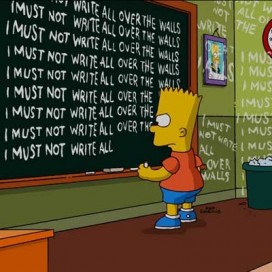 ( Allegato 3 del POF)Il Regolamento disciplinare è parte integrante del Regolamento di Istituto. In esso vengono individuati i comportamenti degli studenti che configurano mancanze disciplinari in riferimento ai propri doveri e le sanzioni disciplinari che hanno sempre finalità educativa perché tendono al rafforzamento del senso di responsabilità e al ripristino di rapporti corretti all’interno della comunità scolastica. Le sanzioni hanno finalità educative e costruttive e tendono al rafforzamento del senso di responsabilità, al ripristino di rapporti corretti all’interno della comunità scolastica. Sono sempre temporanee, proporzionate all’infrazione disciplinare e ispirate, per quanto possibile, al principio della riparazione del danno, nonché al recupero dello studente attraverso attività di natura sociale ed in generale a vantaggio della comunità scolastica.La responsabilità disciplinare è personale: nessuno può essere sottoposto a sanzioni disciplinari senza essere stato prima invitato a esporre le proprie ragioni. Nessuna infrazione disciplinare connessa al comportamento, può influire nelle valutazioni del profitto delle discipline Gli alunni che manchino ai doveri scolastici sono sottoposti, secondo la gravità della mancanza, alle seguenti sanzioni disciplinari:ammonizione privata o in classe, con annotazione sul registro di classe, che andrà comunicata alla   famiglia dal tutor;previa comunicazione alle famiglie, prolungamento del tempo di presenza a scuola per attività in favore della comunità scolastica e improntate al rispetto della dignità dello studente. Tali azioni si  possono concretizzare in:azioni per rendere l'ambiente scolastico più accogliente in relazione all'ordine e alla manutenzione di aule, suppellettili e strumenti didattici; azioni per riparare concretamente il danno materiale arrecato al patrimonio della scuola; azioni per acquisire, in un rapporto relazionale con il pubblico, il senso del rispetto delle persone ( assistenza in biblioteca, lavoro di sportello ...) sospensione dalle lezioni per un periodo non superiore ai cinque giorni, fino a quindici giorni,  più di 15 giorni, allontanamento fino al termine delle lezioni; esclusione dallo scrutinio finale o dall’Esame di Stato. Nel caso di attività a favore della comunità scolastica è prevista l'assistenza specifica del personale dell'Istituto al fine di garantire una loro corretta realizzazione e la tutela delle norme di sicurezza.SANZIONI DISCIPLINARISANZIONI DISCIPLINARIComportamentoProvvedimento Disciplinare1)Uso dei cellulari ed altri dispositivi elettronici durante le lezioni. (I cellulari devono essere riposti nell’apposito cestino) a)  alla prima violazione    -annotazione sul giornale di classe b)  dalla seconda in poi    - sequestro del telefonino e  successiva riconsegna ai genitori; c)  per il reiterarsi del comportamento scorretto    - da 3 giorni di sospensione dalle lezioni;Per l’utilizzo del videofonino e la diffusione di immagini con dati personali altrui non autorizzate, tramite internet o sms, oltre le sanzioni disciplinari di cui sopra, si  incorre nelle sanzioni previsti dalle norme vigenti (Direttiva ministeriale n.104 del 30-11-2007). 2) Fumare nei locali della scuola Ai sensi della legge 584 dell’11.11.1975 è assolutamente vietato fumare nei locali della scuola  si ricorre alla Sanzione prevista dalla legge.3) Consumo e detenzione, a scuola,  di bevande alcoliche e/o sostanze non consentiti dalla legge a)  alla prima violazione    -da 3 a 5 giorni di sospensione dalle lezioni b)  per il reiterarsi del comportamento scorretto    - fino a 15 giorni di sospensione dalle lezioni Consiglio di classe4) Condotta non conforme ai principi di correttezza e buona educazione; mancanze ai doveri di diligenza e puntualità Ammonizione orale o scritta (dirigente o docente)5) Scorrettezze verso i compagni, gli insegnanti o il personale, disturbo continuato durante le lezioni, mancanze plurime ai doveri di diligenza e puntualità, violazioni non gravi alle norme di sicurezza Ammonizione scritta (dirigente o docente)6) Gravi scorrettezze verso i compagni, gli insegnanti o il personale,  turpiloquio, ingiurie ed offese ai compagni, agli insegnanti o al personale, danneggiamento volontario di oggetti di non grande valore di proprietà della scuola o di altri; molestie continuate nei confronti di altri Sospensione  da uno a cinque giorni (commutabile in servizi scolastici    socialmente utili anche in orario aggiuntivo) Consiglio di classe7) Falsificazione firma dei genitori Convocazione dei genitori (dirigente o docente) e ammonizione scritta8) Per recidiva dei comportamenti di cui al punto 6 e nel caso di ricorso a  atti di violenza nei confronti di altri compagni, insegnanti o personale Allontanamento dalla scuola da sei a dieci giorni Consiglio di classe9) Manipolazione del registro di classe Ammonizione orale o scritta (preside o docente) e in casi di recidiva  sospensione fino a 5 giorni Consiglio di classe10) Appropriazione indebita Sospensione fino a 15 giorni  Consiglio di classe11) Atti o comportamenti deferibili all’autorità giudiziaria a) Sospensione fino a 15 giorni Consiglio di classe b) Allontanamento dalla comunità scolastica per una durata superiore a 15    giorni, comunque commisurata alla gravità Consiglio di Istituto12) Offese al decoro personale e alle Istituzioni a) Sospensione fino a 15 giorni Consiglio di classe b) Allontanamento dalla comunità scolastica per una durata superiore a 15   giorni, comunque commisurata alla gravità Consiglio di Istituto13) Atti vandalici ai danni delle strutture a) Sospensione fino a 15 giorni Consiglio di classe b) Allontanamento dalla comunità scolastica per una durata superiore a 15    giorni, comunque commisurata alla gravità Consiglio di Istituto